                                                      ESCOLA MUNICIPAL DE EDUCAÇÃO BÁSICA AUGUSTINHO MARCON                                                      CATANDUVAS- SC                                                      2ª PROFESSORA: JANETE TACIANA DE MARQUIAS.                                                  5º ANOS 2SEQUÊNCIA DIDÁTICA O CORPO ESTÁ NA HISTÓRIAATIVIDADE: HISTÓRIA E GEOGRAFIADURAÇÃO: 18/05 ATÉ 22/05OLÁ! GABRIELI; ÉRIKC E PEDRO;SEGUEM ATIVIDADES PARA QUE CONTINUEM DESENVOLVENDO DISTRIBUINDO-AS NO DECORRER DA SEMANA. COPIEM CADA ATIVIDADE NO SEU CADERNO ESPECÍFICO, FAÇA TUDO COM CALMA E MUITO CAPRICHO!! FIQUEM BEM! FIQUEM EM CASA E CUIDEM-SE!FAZER A DATA;ESCREVA O SEU NOME COMPLETO.DISCIPLINA: HISTÓRIA E GEOGRAFIALEIA ATENTAMENTE O TEXTO NÃO É NECESSÁRIO COPIAR:O SANGUE ESTÁ NA HISTÓRIA FOI NA PRÉ-HISTÓRIA, CERCA DE 25 MIL ANOS ATRÁS, QUE O HOMEM REGISTROU DESENHOS E ESCULTURAS QUE REPRESENTAVAM OS ACONTECIMENTOS DE SEU DIA A DIA. ESTES DESENHOS E ESCULTURAS RUPESTRES FORNECERAM IMPORTANTES INFORMAÇÕES SOBRE SEU ESTILO DE VIDA. AS TINTAS ERAM FEITAS DE RESTOS DE CARVÃO, PIGMENTOS DE PLANTA E DA TERRA, QUE ERAM MISTURADOS AO SANGUE DE ANIMAIS.COMO PINCEL OS HOMENS DAS CAVERNAS UTILIZAVAM OSSOS E PELOS DE ANIMAIS OU MESMO AS PRÓPRIAS MÃOS.SURGIU ASSIM A PRIMEIRA FORMA DE ESCRITA DA HUMANIDADE. ATIVIDADE:    1- DESENHE VOCÊ EM FORMA DE PALITINHO REPRESENTANDO ALGUMA ATIVIDADE DO SEU DIA-A-DIA, UTILIZANDO A CANETINHA. DEPOIS COLOQUE O SEU DESENHO SOBRE UMA SUPERFÍCIE ÁSPERA (CHÃO POR EXEMPLO) E PASSE O GIZ DE CERA SOBRE A FOLHA INTEIRA RETIRANDO A TEXTURA. PRONTO! A SUA ATIVIDADE DARÁ A IMPRESSÃO DE QUE FOI FEITA EM PEDRA COMO A MILHÕES DE ANOS. UTILIZE MATERIAIS QUE TEM EM CASA PODE SER DE LÁPIS DE COR TAMBÉM. SEGUE O EXEMPLO ABAIXO.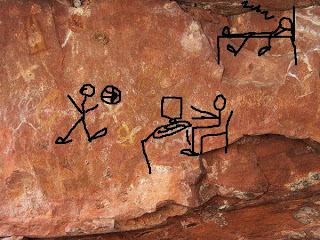 